[REGNUMDATESTAMP]Уважаемые односельчане!23 декабря состоялось торжественное открытие фельдшерско-акушерского пункта (ФАП) в хуторе Семимаячный, в котором приняли участие глава Администрации Белокалитвинского района Ольга Мельникова и депутат Государственной Думы Николай Гончаров.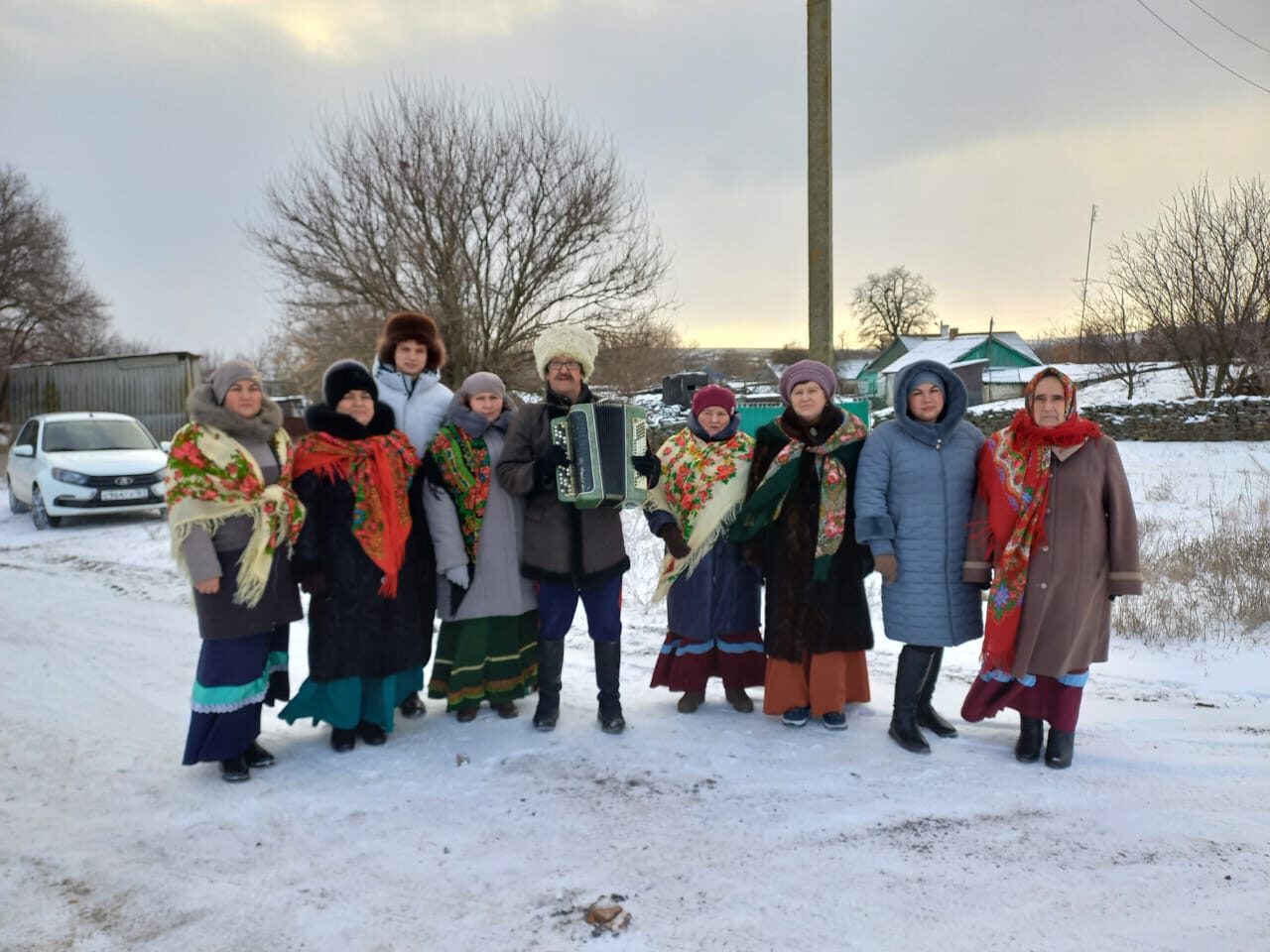 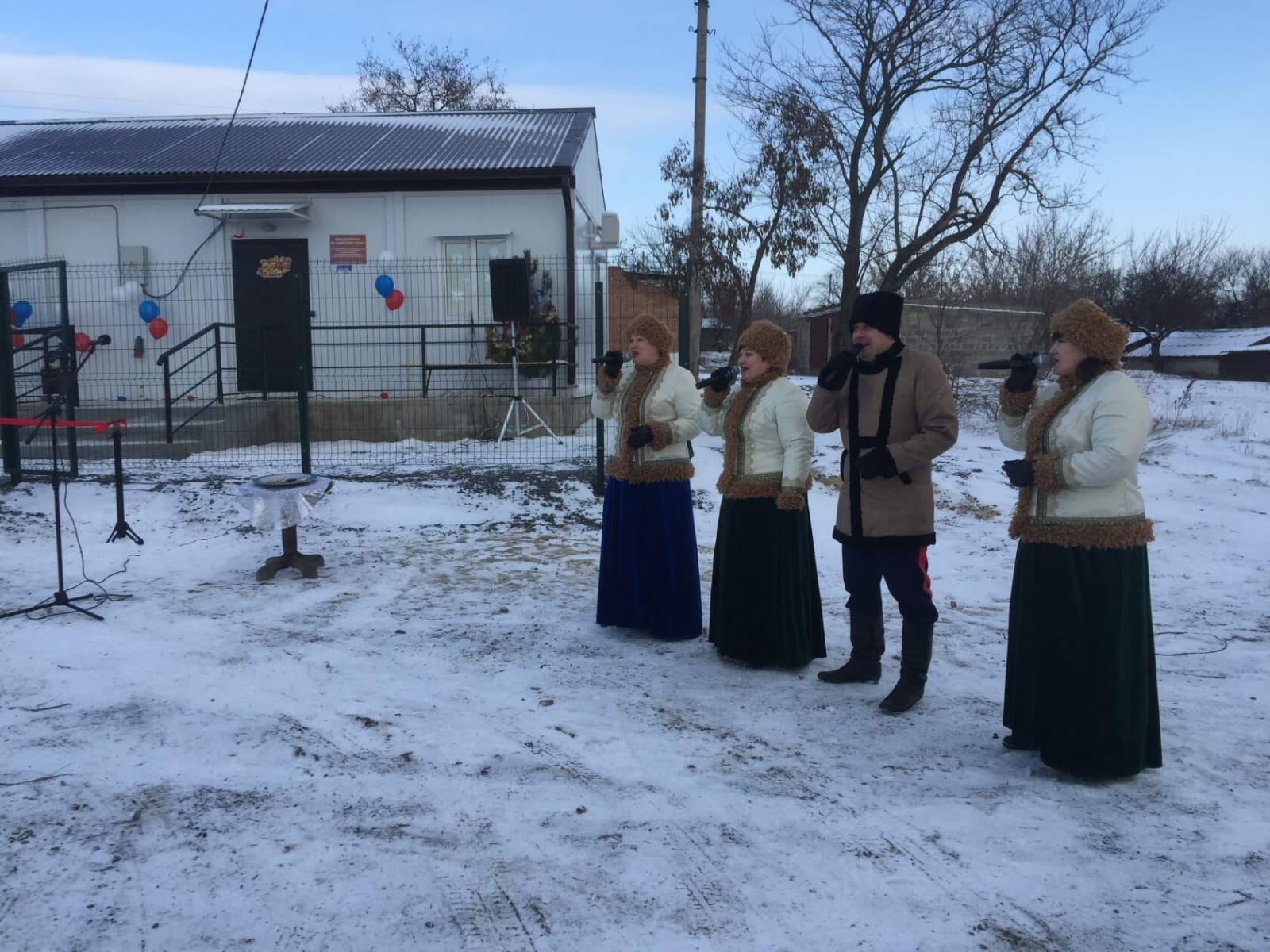 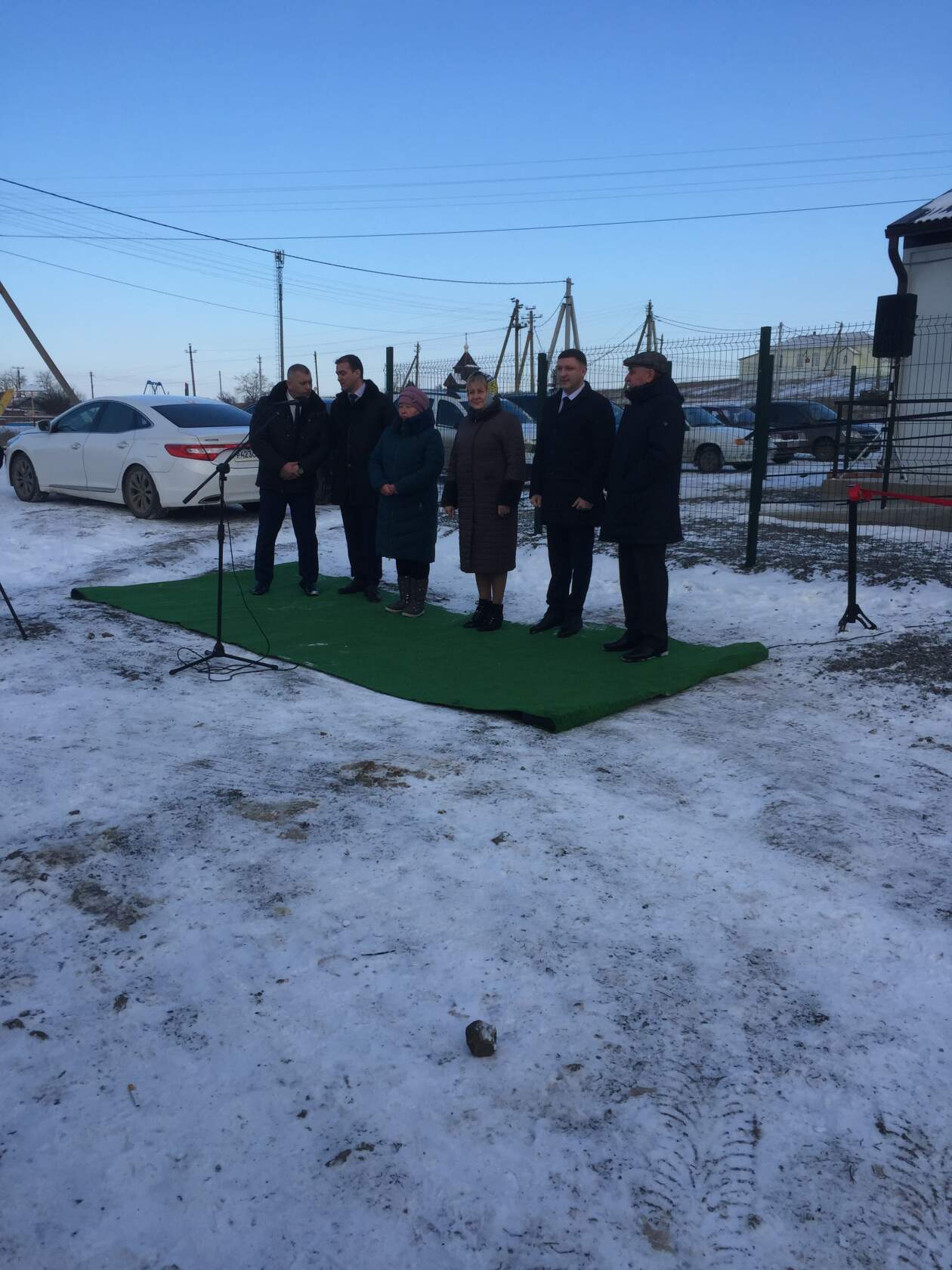 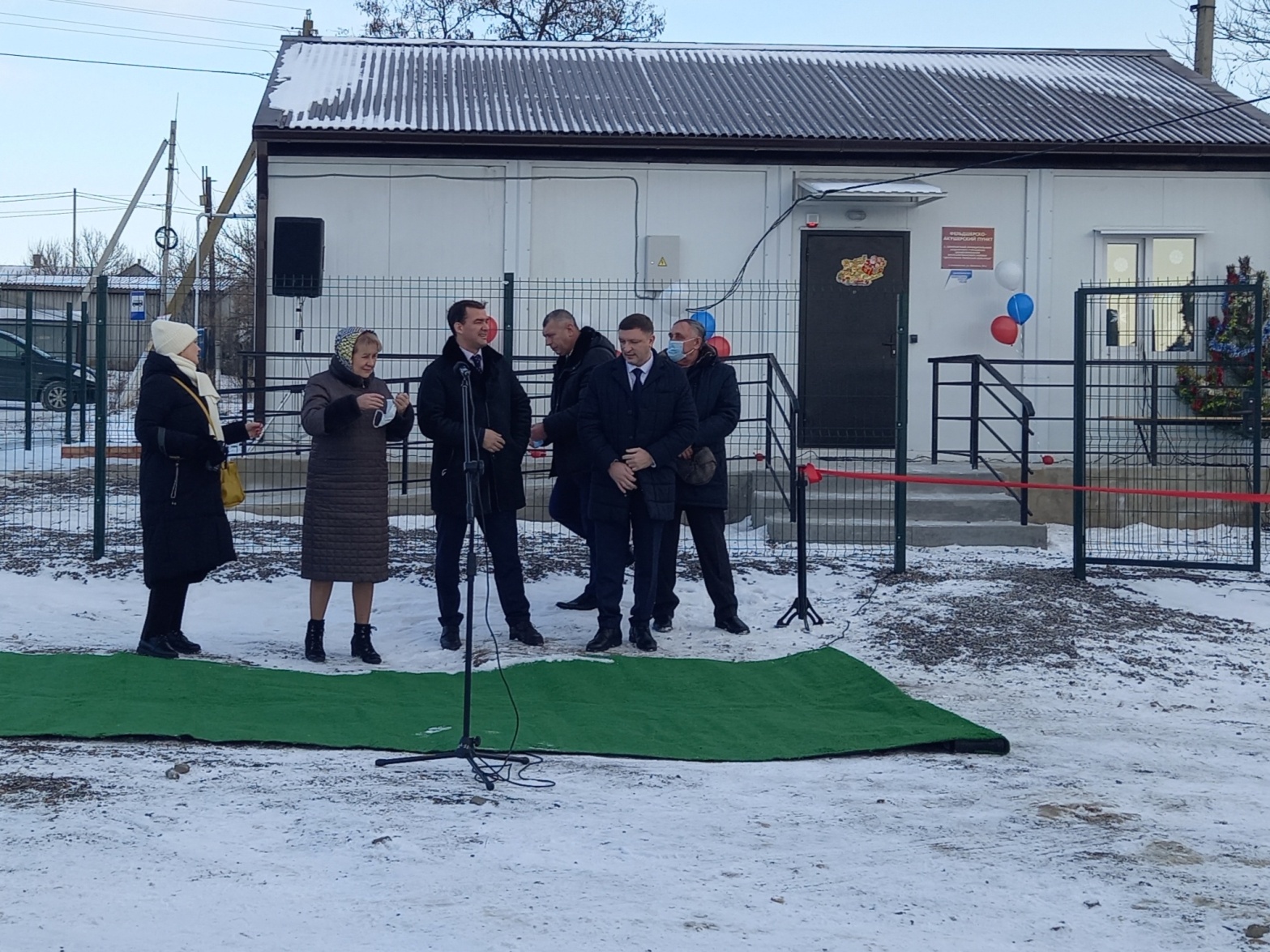 